17 мая 2022 года № 760В соответствии с Федеральным законом от 6 октября 2003 года                      № 131ФЗ «Об общих принципах организации местного самоуправления в                   Российской Федерации», Федеральным законом от 28 декабря 2009 года                № 381ФЗ «Об основах государственного регулирования торговой              деятельности в Российской Федерации», Законом Чувашской Республики от 13 июля 2010 года № 39 «О государственном регулировании торговой                  деятельности в Чувашской Республике и о внесении изменений в статью                     1 Закона Чувашской Республики «О розничных рынках», приказом                Министерства экономического развития, промышленности и торговли        Чувашской Республики от 16 ноября 2010 года № 184 «О Порядке разработки и утверждения органами местного самоуправления в Чувашской Республике схемы размещения нестационарных торговых объектов» Чебоксарское городское Собрание депутатовР Е Ш И Л О:1. Внести в Схему размещения нестационарных торговых объектов на территории города Чебоксары, утвержденную решением Чебоксарского городского Собрания депутатов от 25 декабря 2018 года № 1516 (в редакции решений Чебоксарского городского Собрания депутатов от 7 мая 2019 года                     № 1644, от 10 декабря 2019 года № 1960, от 3 марта 2020 года № 2038, от 11 августа 2020 года № 2225, от 11 сентября 2020 года № 2242,   от 25 марта 2021 года № 176, от 18 мая 2021 года № 307, от 8 июня 2021 года № 324, от 10 августа 2021 года № 407, от 23 декабря 2021 года № 595, от 3 марта 2022 года № 660, с изменениями, внесенными Решениями Верховного суда Чувашской Республики от 14 марта 2019 года № 3а-3/2019, от 17 сентября 2019 года № 3а-91/2019, от 20 сентября 2019 года № 3а-118/2019, от 2 июня 2020 года № 3а-150/2020, от  3 июля 2020 года № 3а-143/2020, от 2 октября 2020 года № 3а-189/2020, от 17 декабря 2020 года № 3а-193/2020), изменение, изложив в строке 6.5.14 Координаты  поворотных точек (X, У) в следующей редакции:«1410937.621231549.052410934.821231556.813410926.041231566.074410922.401231565.065410929.111231545.89».2. Настоящее решение вступает в силу со дня его официального     опубликования.3. Контроль за исполнением настоящего решения возложить на          постоянную комиссию Чебоксарского городского Собрания депутатов по экономической политике и инвестициям (М.Э. Ладилов).Глава города Чебоксары                                                                  О.И. КортуновЧувашская РеспубликаЧебоксарское городскоеСобрание депутатовРЕШЕНИЕ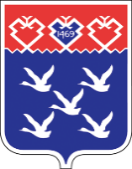 Чǎваш РеспубликиШупашкар хулиндепутатсен ПухăвĕЙЫШĂНУ